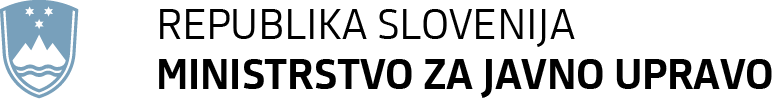 Tržaška cesta 21, 1000 Ljubljana		T: 01 478 83 30		E: gp.mju@gov.si		www.mju.gov.siNa podlagi šestega odstavka 21. člena Zakona o Vladi Republike Slovenije (Uradni list RS, št. 24/05 – uradno prečiščeno besedilo, 109/08, 38/10 – ZUKN, 8/12, 21/13, 47/13 – ZDU-1G, 65/14 in 55/17) je Vlada Republike Slovenije na ... seji … pod točko … sprejela naslednjiSKLEPVlada Republike Slovenije je sprejela izhodišča za udeležbo ministra za javno upravo mag. Franca Propsa z delegacijo na ministrskem srečanju EUPAN (European Public Administration Network), in sicer 26. in 27. februarja 2024 v Gentu v Belgiji.Vlada Republike Slovenije je imenovala delegacijo v naslednji sestavi:mag. Franc Props, minister za javno upravo, vodja delegacije;Peter Pogačar, generalni direktor, Direktorat za javni sektor, Ministrstvo za javno upravo, član delegacije;Polona Kobal, vodja Službe za mednarodno sodelovanje, Ministrstvo za javno upravo, članica delegacije.                                                                                                  Barbara Kolenko Helbl                                                                                             GENERALNA SEKRETARKASklep prejmejo: Ministrstvo za javno upravoMinistrstvo za zunanje in evropske zadeveUrad Vlade Republike Slovenije za komuniciranjeOBRAZLOŽITEVIzhodišča za udeležbo ministra za javno upravo mag. Franca Propsa na ministrskem srečanju EUPAN (European Public Administration Network), Gent, 26. 2. – 27. 2. 2024 1. Namen in program obiskaMinister za javno upravo, mag. Franc Props, se bo z delegacijo udeležil ministrskega srečanja EUPAN. EUPAN ali European Public Administration Network je neformalna mreža generalnih direktoratov, ki so odgovorni za javno upravo v državah članicah Evropske unije, Evropski komisiji (EK) in opazovalnih državah. Srečanje bo potekalo 26. in 27. februarja 2024 v Gentu v okviru trenutnega belgijskega predsedovanja Svetu EU.Teme srečanja bodo zajemale nekatera delovna področja Ministrstva za javno upravo in izzive, s katerimi se soočajo javne uprave v vsej EU. Med njimi so izgradnja zmogljivosti za oblikovanje politik na podlagi dokazov, vzpostavitev ustreznega delovnega okolja za javne uslužbence, zagotavljanje vključenosti in integritete na vseh ravneh, pa tudi obvladovanje naraščajoče uporabe umetne inteligence ter »branding« delodajalca oziroma izpopolnjevanje ugleda delodajalca. Namen ministrskega srečanja je oblikovati skupno izjavo, t. i. Gentsko deklaracijo, ki priznava pomen zgoraj omenjenih izzivov in zagotavlja podporo pri njihovem obravnavanju. Z njo bodo ministri držav članic, odgovorni za javno upravo, javno preobrazbo in javno službo, ob podpori Evropske komisije potrdili svojo pripravljenost za nadaljnje sodelovanje javnih uprav znotraj EU in podali zavezanost ciljem s področja:razvoja (javnih uslužbencev in javnih storitev, upoštevajoč nenehne spremembe na področju novih tehnologij), politike na podlagi dokazov (za izpopolnjevanje procesov v javnih upravah), enakosti, vključenosti in raznolikosti (raznolikost javnih uslužbencev je dodana vrednost; izboljševanje dostopnosti delovnega mesta; vključevanje različnih profilov uslužbencev), vzpostavitve ustreznega delovnega okolja (skrb za mentalno in fizično zdravje javnih uslužbencev; podpora ponovni integraciji po daljši odsotnosti ipd.), integritete (ozaveščati in krepiti skladnost z obstoječimi politikami integritete), znamke oziroma ugleda delodajalca (predstavljanje delovnih mest, dobrega razmerja med delovnim in zasebnim življenjem, ponujanje sodobnega delovnega okolja itd.) in mednarodnega sodelovanja (znotraj evropske mreže javnih uprav, npr. usposabljanje javnih uslužbencev, izmenjave, študijski obiski ipd.). Drugi dan srečanja se bodo na dogodku zvrstili različni paneli, na katerih bo sodeloval minister za javno upravo z delegacijo. Paneli bodo pokrivali bodoče izzive na področju kadrovskih virov, politiko na temelju dokazov in integriteto s poudarkom na izzivu t. i. »revolving doors« (prehajanje ljudi iz javnega v zasebni sektor in obratno).2. Delegacija Republike SlovenijeMag. Franc Props, minister za javno upravo, vodja delegacije;Peter Pogačar, generalni direktor, Direktorat za javni sektor, Ministrstvo za javno upravo, član delegacije;Polona Kobal, vodja Službe za mednarodno sodelovanje, Ministrstvo za javno upravo, članica delegacije.Številka: 007-40/2024-3130-9Številka: 007-40/2024-3130-9Številka: 007-40/2024-3130-9Številka: 007-40/2024-3130-9Številka: 007-40/2024-3130-9Številka: 007-40/2024-3130-9Številka: 007-40/2024-3130-9Številka: 007-40/2024-3130-9Ljubljana, 1. 2. 2024Ljubljana, 1. 2. 2024Ljubljana, 1. 2. 2024Ljubljana, 1. 2. 2024Ljubljana, 1. 2. 2024Ljubljana, 1. 2. 2024Ljubljana, 1. 2. 2024Ljubljana, 1. 2. 2024EVA /EVA /EVA /EVA /EVA /EVA /EVA /EVA /GENERALNI SEKRETARIAT VLADE REPUBLIKE SLOVENIJEGp.gs@gov.siGENERALNI SEKRETARIAT VLADE REPUBLIKE SLOVENIJEGp.gs@gov.siGENERALNI SEKRETARIAT VLADE REPUBLIKE SLOVENIJEGp.gs@gov.siGENERALNI SEKRETARIAT VLADE REPUBLIKE SLOVENIJEGp.gs@gov.siGENERALNI SEKRETARIAT VLADE REPUBLIKE SLOVENIJEGp.gs@gov.siGENERALNI SEKRETARIAT VLADE REPUBLIKE SLOVENIJEGp.gs@gov.siGENERALNI SEKRETARIAT VLADE REPUBLIKE SLOVENIJEGp.gs@gov.siGENERALNI SEKRETARIAT VLADE REPUBLIKE SLOVENIJEGp.gs@gov.siZADEVA: Izhodišča za udeležbo ministra za javno upravo mag. Franca Propsa z delegacijo na ministrskem srečanju EUPAN (European Public Administration Network), Gent, 26. 2. – 27. 2. 2024 – predlog za obravnavoZADEVA: Izhodišča za udeležbo ministra za javno upravo mag. Franca Propsa z delegacijo na ministrskem srečanju EUPAN (European Public Administration Network), Gent, 26. 2. – 27. 2. 2024 – predlog za obravnavoZADEVA: Izhodišča za udeležbo ministra za javno upravo mag. Franca Propsa z delegacijo na ministrskem srečanju EUPAN (European Public Administration Network), Gent, 26. 2. – 27. 2. 2024 – predlog za obravnavoZADEVA: Izhodišča za udeležbo ministra za javno upravo mag. Franca Propsa z delegacijo na ministrskem srečanju EUPAN (European Public Administration Network), Gent, 26. 2. – 27. 2. 2024 – predlog za obravnavoZADEVA: Izhodišča za udeležbo ministra za javno upravo mag. Franca Propsa z delegacijo na ministrskem srečanju EUPAN (European Public Administration Network), Gent, 26. 2. – 27. 2. 2024 – predlog za obravnavoZADEVA: Izhodišča za udeležbo ministra za javno upravo mag. Franca Propsa z delegacijo na ministrskem srečanju EUPAN (European Public Administration Network), Gent, 26. 2. – 27. 2. 2024 – predlog za obravnavoZADEVA: Izhodišča za udeležbo ministra za javno upravo mag. Franca Propsa z delegacijo na ministrskem srečanju EUPAN (European Public Administration Network), Gent, 26. 2. – 27. 2. 2024 – predlog za obravnavoZADEVA: Izhodišča za udeležbo ministra za javno upravo mag. Franca Propsa z delegacijo na ministrskem srečanju EUPAN (European Public Administration Network), Gent, 26. 2. – 27. 2. 2024 – predlog za obravnavoZADEVA: Izhodišča za udeležbo ministra za javno upravo mag. Franca Propsa z delegacijo na ministrskem srečanju EUPAN (European Public Administration Network), Gent, 26. 2. – 27. 2. 2024 – predlog za obravnavoZADEVA: Izhodišča za udeležbo ministra za javno upravo mag. Franca Propsa z delegacijo na ministrskem srečanju EUPAN (European Public Administration Network), Gent, 26. 2. – 27. 2. 2024 – predlog za obravnavoZADEVA: Izhodišča za udeležbo ministra za javno upravo mag. Franca Propsa z delegacijo na ministrskem srečanju EUPAN (European Public Administration Network), Gent, 26. 2. – 27. 2. 2024 – predlog za obravnavoZADEVA: Izhodišča za udeležbo ministra za javno upravo mag. Franca Propsa z delegacijo na ministrskem srečanju EUPAN (European Public Administration Network), Gent, 26. 2. – 27. 2. 2024 – predlog za obravnavo1. Predlog sklepov vlade:1. Predlog sklepov vlade:1. Predlog sklepov vlade:1. Predlog sklepov vlade:1. Predlog sklepov vlade:1. Predlog sklepov vlade:1. Predlog sklepov vlade:1. Predlog sklepov vlade:1. Predlog sklepov vlade:1. Predlog sklepov vlade:1. Predlog sklepov vlade:1. Predlog sklepov vlade:Na podlagi šestega odstavka 21. člena Zakona o Vladi Republike Slovenije (Uradni list RS, št. 24/05 – uradno prečiščeno besedilo, 109/08, 38/10 – ZUKN, 8/12, 21/13, 47/13 – ZDU-1G, 65/14 in 55/17) je Vlada Republike Slovenije na ... seji … pod točko … sprejela naslednjiSKLEPVlada Republike Slovenije je sprejela izhodišča za udeležbo ministra za javno upravo mag. Franca Propsa z delegacijo na ministrskem srečanju EUPAN (European Public Administration Network), in sicer 26. in 27. februarja 2024 v Gentu v Belgiji.Vlada Republike Slovenije je imenovala delegacijo v naslednji sestavi:mag. Franc Props, minister za javno upravo, vodja delegacije;Peter Pogačar, generalni direktor, Direktorat za javni sektor, Ministrstvo za javno upravo, član delegacije;Polona Kobal, vodja Službe za mednarodno sodelovanje, Ministrstvo za javno upravo, članica delegacije.                                                                                                  Barbara Kolenko Helbl                                                                                             GENERALNA SEKRETARKA Sklep prejmejo: Ministrstvo za javno upravoMinistrstvo za zunanje in evropske zadeveUrad Vlade Republike Slovenije za komuniciranjeNa podlagi šestega odstavka 21. člena Zakona o Vladi Republike Slovenije (Uradni list RS, št. 24/05 – uradno prečiščeno besedilo, 109/08, 38/10 – ZUKN, 8/12, 21/13, 47/13 – ZDU-1G, 65/14 in 55/17) je Vlada Republike Slovenije na ... seji … pod točko … sprejela naslednjiSKLEPVlada Republike Slovenije je sprejela izhodišča za udeležbo ministra za javno upravo mag. Franca Propsa z delegacijo na ministrskem srečanju EUPAN (European Public Administration Network), in sicer 26. in 27. februarja 2024 v Gentu v Belgiji.Vlada Republike Slovenije je imenovala delegacijo v naslednji sestavi:mag. Franc Props, minister za javno upravo, vodja delegacije;Peter Pogačar, generalni direktor, Direktorat za javni sektor, Ministrstvo za javno upravo, član delegacije;Polona Kobal, vodja Službe za mednarodno sodelovanje, Ministrstvo za javno upravo, članica delegacije.                                                                                                  Barbara Kolenko Helbl                                                                                             GENERALNA SEKRETARKA Sklep prejmejo: Ministrstvo za javno upravoMinistrstvo za zunanje in evropske zadeveUrad Vlade Republike Slovenije za komuniciranjeNa podlagi šestega odstavka 21. člena Zakona o Vladi Republike Slovenije (Uradni list RS, št. 24/05 – uradno prečiščeno besedilo, 109/08, 38/10 – ZUKN, 8/12, 21/13, 47/13 – ZDU-1G, 65/14 in 55/17) je Vlada Republike Slovenije na ... seji … pod točko … sprejela naslednjiSKLEPVlada Republike Slovenije je sprejela izhodišča za udeležbo ministra za javno upravo mag. Franca Propsa z delegacijo na ministrskem srečanju EUPAN (European Public Administration Network), in sicer 26. in 27. februarja 2024 v Gentu v Belgiji.Vlada Republike Slovenije je imenovala delegacijo v naslednji sestavi:mag. Franc Props, minister za javno upravo, vodja delegacije;Peter Pogačar, generalni direktor, Direktorat za javni sektor, Ministrstvo za javno upravo, član delegacije;Polona Kobal, vodja Službe za mednarodno sodelovanje, Ministrstvo za javno upravo, članica delegacije.                                                                                                  Barbara Kolenko Helbl                                                                                             GENERALNA SEKRETARKA Sklep prejmejo: Ministrstvo za javno upravoMinistrstvo za zunanje in evropske zadeveUrad Vlade Republike Slovenije za komuniciranjeNa podlagi šestega odstavka 21. člena Zakona o Vladi Republike Slovenije (Uradni list RS, št. 24/05 – uradno prečiščeno besedilo, 109/08, 38/10 – ZUKN, 8/12, 21/13, 47/13 – ZDU-1G, 65/14 in 55/17) je Vlada Republike Slovenije na ... seji … pod točko … sprejela naslednjiSKLEPVlada Republike Slovenije je sprejela izhodišča za udeležbo ministra za javno upravo mag. Franca Propsa z delegacijo na ministrskem srečanju EUPAN (European Public Administration Network), in sicer 26. in 27. februarja 2024 v Gentu v Belgiji.Vlada Republike Slovenije je imenovala delegacijo v naslednji sestavi:mag. Franc Props, minister za javno upravo, vodja delegacije;Peter Pogačar, generalni direktor, Direktorat za javni sektor, Ministrstvo za javno upravo, član delegacije;Polona Kobal, vodja Službe za mednarodno sodelovanje, Ministrstvo za javno upravo, članica delegacije.                                                                                                  Barbara Kolenko Helbl                                                                                             GENERALNA SEKRETARKA Sklep prejmejo: Ministrstvo za javno upravoMinistrstvo za zunanje in evropske zadeveUrad Vlade Republike Slovenije za komuniciranjeNa podlagi šestega odstavka 21. člena Zakona o Vladi Republike Slovenije (Uradni list RS, št. 24/05 – uradno prečiščeno besedilo, 109/08, 38/10 – ZUKN, 8/12, 21/13, 47/13 – ZDU-1G, 65/14 in 55/17) je Vlada Republike Slovenije na ... seji … pod točko … sprejela naslednjiSKLEPVlada Republike Slovenije je sprejela izhodišča za udeležbo ministra za javno upravo mag. Franca Propsa z delegacijo na ministrskem srečanju EUPAN (European Public Administration Network), in sicer 26. in 27. februarja 2024 v Gentu v Belgiji.Vlada Republike Slovenije je imenovala delegacijo v naslednji sestavi:mag. Franc Props, minister za javno upravo, vodja delegacije;Peter Pogačar, generalni direktor, Direktorat za javni sektor, Ministrstvo za javno upravo, član delegacije;Polona Kobal, vodja Službe za mednarodno sodelovanje, Ministrstvo za javno upravo, članica delegacije.                                                                                                  Barbara Kolenko Helbl                                                                                             GENERALNA SEKRETARKA Sklep prejmejo: Ministrstvo za javno upravoMinistrstvo za zunanje in evropske zadeveUrad Vlade Republike Slovenije za komuniciranjeNa podlagi šestega odstavka 21. člena Zakona o Vladi Republike Slovenije (Uradni list RS, št. 24/05 – uradno prečiščeno besedilo, 109/08, 38/10 – ZUKN, 8/12, 21/13, 47/13 – ZDU-1G, 65/14 in 55/17) je Vlada Republike Slovenije na ... seji … pod točko … sprejela naslednjiSKLEPVlada Republike Slovenije je sprejela izhodišča za udeležbo ministra za javno upravo mag. Franca Propsa z delegacijo na ministrskem srečanju EUPAN (European Public Administration Network), in sicer 26. in 27. februarja 2024 v Gentu v Belgiji.Vlada Republike Slovenije je imenovala delegacijo v naslednji sestavi:mag. Franc Props, minister za javno upravo, vodja delegacije;Peter Pogačar, generalni direktor, Direktorat za javni sektor, Ministrstvo za javno upravo, član delegacije;Polona Kobal, vodja Službe za mednarodno sodelovanje, Ministrstvo za javno upravo, članica delegacije.                                                                                                  Barbara Kolenko Helbl                                                                                             GENERALNA SEKRETARKA Sklep prejmejo: Ministrstvo za javno upravoMinistrstvo za zunanje in evropske zadeveUrad Vlade Republike Slovenije za komuniciranjeNa podlagi šestega odstavka 21. člena Zakona o Vladi Republike Slovenije (Uradni list RS, št. 24/05 – uradno prečiščeno besedilo, 109/08, 38/10 – ZUKN, 8/12, 21/13, 47/13 – ZDU-1G, 65/14 in 55/17) je Vlada Republike Slovenije na ... seji … pod točko … sprejela naslednjiSKLEPVlada Republike Slovenije je sprejela izhodišča za udeležbo ministra za javno upravo mag. Franca Propsa z delegacijo na ministrskem srečanju EUPAN (European Public Administration Network), in sicer 26. in 27. februarja 2024 v Gentu v Belgiji.Vlada Republike Slovenije je imenovala delegacijo v naslednji sestavi:mag. Franc Props, minister za javno upravo, vodja delegacije;Peter Pogačar, generalni direktor, Direktorat za javni sektor, Ministrstvo za javno upravo, član delegacije;Polona Kobal, vodja Službe za mednarodno sodelovanje, Ministrstvo za javno upravo, članica delegacije.                                                                                                  Barbara Kolenko Helbl                                                                                             GENERALNA SEKRETARKA Sklep prejmejo: Ministrstvo za javno upravoMinistrstvo za zunanje in evropske zadeveUrad Vlade Republike Slovenije za komuniciranjeNa podlagi šestega odstavka 21. člena Zakona o Vladi Republike Slovenije (Uradni list RS, št. 24/05 – uradno prečiščeno besedilo, 109/08, 38/10 – ZUKN, 8/12, 21/13, 47/13 – ZDU-1G, 65/14 in 55/17) je Vlada Republike Slovenije na ... seji … pod točko … sprejela naslednjiSKLEPVlada Republike Slovenije je sprejela izhodišča za udeležbo ministra za javno upravo mag. Franca Propsa z delegacijo na ministrskem srečanju EUPAN (European Public Administration Network), in sicer 26. in 27. februarja 2024 v Gentu v Belgiji.Vlada Republike Slovenije je imenovala delegacijo v naslednji sestavi:mag. Franc Props, minister za javno upravo, vodja delegacije;Peter Pogačar, generalni direktor, Direktorat za javni sektor, Ministrstvo za javno upravo, član delegacije;Polona Kobal, vodja Službe za mednarodno sodelovanje, Ministrstvo za javno upravo, članica delegacije.                                                                                                  Barbara Kolenko Helbl                                                                                             GENERALNA SEKRETARKA Sklep prejmejo: Ministrstvo za javno upravoMinistrstvo za zunanje in evropske zadeveUrad Vlade Republike Slovenije za komuniciranjeNa podlagi šestega odstavka 21. člena Zakona o Vladi Republike Slovenije (Uradni list RS, št. 24/05 – uradno prečiščeno besedilo, 109/08, 38/10 – ZUKN, 8/12, 21/13, 47/13 – ZDU-1G, 65/14 in 55/17) je Vlada Republike Slovenije na ... seji … pod točko … sprejela naslednjiSKLEPVlada Republike Slovenije je sprejela izhodišča za udeležbo ministra za javno upravo mag. Franca Propsa z delegacijo na ministrskem srečanju EUPAN (European Public Administration Network), in sicer 26. in 27. februarja 2024 v Gentu v Belgiji.Vlada Republike Slovenije je imenovala delegacijo v naslednji sestavi:mag. Franc Props, minister za javno upravo, vodja delegacije;Peter Pogačar, generalni direktor, Direktorat za javni sektor, Ministrstvo za javno upravo, član delegacije;Polona Kobal, vodja Službe za mednarodno sodelovanje, Ministrstvo za javno upravo, članica delegacije.                                                                                                  Barbara Kolenko Helbl                                                                                             GENERALNA SEKRETARKA Sklep prejmejo: Ministrstvo za javno upravoMinistrstvo za zunanje in evropske zadeveUrad Vlade Republike Slovenije za komuniciranjeNa podlagi šestega odstavka 21. člena Zakona o Vladi Republike Slovenije (Uradni list RS, št. 24/05 – uradno prečiščeno besedilo, 109/08, 38/10 – ZUKN, 8/12, 21/13, 47/13 – ZDU-1G, 65/14 in 55/17) je Vlada Republike Slovenije na ... seji … pod točko … sprejela naslednjiSKLEPVlada Republike Slovenije je sprejela izhodišča za udeležbo ministra za javno upravo mag. Franca Propsa z delegacijo na ministrskem srečanju EUPAN (European Public Administration Network), in sicer 26. in 27. februarja 2024 v Gentu v Belgiji.Vlada Republike Slovenije je imenovala delegacijo v naslednji sestavi:mag. Franc Props, minister za javno upravo, vodja delegacije;Peter Pogačar, generalni direktor, Direktorat za javni sektor, Ministrstvo za javno upravo, član delegacije;Polona Kobal, vodja Službe za mednarodno sodelovanje, Ministrstvo za javno upravo, članica delegacije.                                                                                                  Barbara Kolenko Helbl                                                                                             GENERALNA SEKRETARKA Sklep prejmejo: Ministrstvo za javno upravoMinistrstvo za zunanje in evropske zadeveUrad Vlade Republike Slovenije za komuniciranjeNa podlagi šestega odstavka 21. člena Zakona o Vladi Republike Slovenije (Uradni list RS, št. 24/05 – uradno prečiščeno besedilo, 109/08, 38/10 – ZUKN, 8/12, 21/13, 47/13 – ZDU-1G, 65/14 in 55/17) je Vlada Republike Slovenije na ... seji … pod točko … sprejela naslednjiSKLEPVlada Republike Slovenije je sprejela izhodišča za udeležbo ministra za javno upravo mag. Franca Propsa z delegacijo na ministrskem srečanju EUPAN (European Public Administration Network), in sicer 26. in 27. februarja 2024 v Gentu v Belgiji.Vlada Republike Slovenije je imenovala delegacijo v naslednji sestavi:mag. Franc Props, minister za javno upravo, vodja delegacije;Peter Pogačar, generalni direktor, Direktorat za javni sektor, Ministrstvo za javno upravo, član delegacije;Polona Kobal, vodja Službe za mednarodno sodelovanje, Ministrstvo za javno upravo, članica delegacije.                                                                                                  Barbara Kolenko Helbl                                                                                             GENERALNA SEKRETARKA Sklep prejmejo: Ministrstvo za javno upravoMinistrstvo za zunanje in evropske zadeveUrad Vlade Republike Slovenije za komuniciranjeNa podlagi šestega odstavka 21. člena Zakona o Vladi Republike Slovenije (Uradni list RS, št. 24/05 – uradno prečiščeno besedilo, 109/08, 38/10 – ZUKN, 8/12, 21/13, 47/13 – ZDU-1G, 65/14 in 55/17) je Vlada Republike Slovenije na ... seji … pod točko … sprejela naslednjiSKLEPVlada Republike Slovenije je sprejela izhodišča za udeležbo ministra za javno upravo mag. Franca Propsa z delegacijo na ministrskem srečanju EUPAN (European Public Administration Network), in sicer 26. in 27. februarja 2024 v Gentu v Belgiji.Vlada Republike Slovenije je imenovala delegacijo v naslednji sestavi:mag. Franc Props, minister za javno upravo, vodja delegacije;Peter Pogačar, generalni direktor, Direktorat za javni sektor, Ministrstvo za javno upravo, član delegacije;Polona Kobal, vodja Službe za mednarodno sodelovanje, Ministrstvo za javno upravo, članica delegacije.                                                                                                  Barbara Kolenko Helbl                                                                                             GENERALNA SEKRETARKA Sklep prejmejo: Ministrstvo za javno upravoMinistrstvo za zunanje in evropske zadeveUrad Vlade Republike Slovenije za komuniciranje2. Predlog za obravnavo predloga zakona po nujnem ali skrajšanem postopku v državnem zboru z obrazložitvijo razlogov: /2. Predlog za obravnavo predloga zakona po nujnem ali skrajšanem postopku v državnem zboru z obrazložitvijo razlogov: /2. Predlog za obravnavo predloga zakona po nujnem ali skrajšanem postopku v državnem zboru z obrazložitvijo razlogov: /2. Predlog za obravnavo predloga zakona po nujnem ali skrajšanem postopku v državnem zboru z obrazložitvijo razlogov: /2. Predlog za obravnavo predloga zakona po nujnem ali skrajšanem postopku v državnem zboru z obrazložitvijo razlogov: /2. Predlog za obravnavo predloga zakona po nujnem ali skrajšanem postopku v državnem zboru z obrazložitvijo razlogov: /2. Predlog za obravnavo predloga zakona po nujnem ali skrajšanem postopku v državnem zboru z obrazložitvijo razlogov: /2. Predlog za obravnavo predloga zakona po nujnem ali skrajšanem postopku v državnem zboru z obrazložitvijo razlogov: /2. Predlog za obravnavo predloga zakona po nujnem ali skrajšanem postopku v državnem zboru z obrazložitvijo razlogov: /2. Predlog za obravnavo predloga zakona po nujnem ali skrajšanem postopku v državnem zboru z obrazložitvijo razlogov: /2. Predlog za obravnavo predloga zakona po nujnem ali skrajšanem postopku v državnem zboru z obrazložitvijo razlogov: /2. Predlog za obravnavo predloga zakona po nujnem ali skrajšanem postopku v državnem zboru z obrazložitvijo razlogov: /3.a Osebe, odgovorne za strokovno pripravo in usklajenost gradiva:3.a Osebe, odgovorne za strokovno pripravo in usklajenost gradiva:3.a Osebe, odgovorne za strokovno pripravo in usklajenost gradiva:3.a Osebe, odgovorne za strokovno pripravo in usklajenost gradiva:3.a Osebe, odgovorne za strokovno pripravo in usklajenost gradiva:3.a Osebe, odgovorne za strokovno pripravo in usklajenost gradiva:3.a Osebe, odgovorne za strokovno pripravo in usklajenost gradiva:3.a Osebe, odgovorne za strokovno pripravo in usklajenost gradiva:3.a Osebe, odgovorne za strokovno pripravo in usklajenost gradiva:3.a Osebe, odgovorne za strokovno pripravo in usklajenost gradiva:3.a Osebe, odgovorne za strokovno pripravo in usklajenost gradiva:3.a Osebe, odgovorne za strokovno pripravo in usklajenost gradiva:Polona Kobal, vodja Službe za mednarodno sodelovanje, Ministrstvo za javno upravoPolona Kobal, vodja Službe za mednarodno sodelovanje, Ministrstvo za javno upravoPolona Kobal, vodja Službe za mednarodno sodelovanje, Ministrstvo za javno upravoPolona Kobal, vodja Službe za mednarodno sodelovanje, Ministrstvo za javno upravoPolona Kobal, vodja Službe za mednarodno sodelovanje, Ministrstvo za javno upravoPolona Kobal, vodja Službe za mednarodno sodelovanje, Ministrstvo za javno upravoPolona Kobal, vodja Službe za mednarodno sodelovanje, Ministrstvo za javno upravoPolona Kobal, vodja Službe za mednarodno sodelovanje, Ministrstvo za javno upravoPolona Kobal, vodja Službe za mednarodno sodelovanje, Ministrstvo za javno upravoPolona Kobal, vodja Službe za mednarodno sodelovanje, Ministrstvo za javno upravoPolona Kobal, vodja Službe za mednarodno sodelovanje, Ministrstvo za javno upravoPolona Kobal, vodja Službe za mednarodno sodelovanje, Ministrstvo za javno upravo3.b Zunanji strokovnjaki, ki so sodelovali pri pripravi dela ali celotnega gradiva:3.b Zunanji strokovnjaki, ki so sodelovali pri pripravi dela ali celotnega gradiva:3.b Zunanji strokovnjaki, ki so sodelovali pri pripravi dela ali celotnega gradiva:3.b Zunanji strokovnjaki, ki so sodelovali pri pripravi dela ali celotnega gradiva:3.b Zunanji strokovnjaki, ki so sodelovali pri pripravi dela ali celotnega gradiva:3.b Zunanji strokovnjaki, ki so sodelovali pri pripravi dela ali celotnega gradiva:3.b Zunanji strokovnjaki, ki so sodelovali pri pripravi dela ali celotnega gradiva:3.b Zunanji strokovnjaki, ki so sodelovali pri pripravi dela ali celotnega gradiva:3.b Zunanji strokovnjaki, ki so sodelovali pri pripravi dela ali celotnega gradiva:3.b Zunanji strokovnjaki, ki so sodelovali pri pripravi dela ali celotnega gradiva:3.b Zunanji strokovnjaki, ki so sodelovali pri pripravi dela ali celotnega gradiva:3.b Zunanji strokovnjaki, ki so sodelovali pri pripravi dela ali celotnega gradiva:////////////4. Predstavniki vlade, ki bodo sodelovali pri delu državnega zbora: /4. Predstavniki vlade, ki bodo sodelovali pri delu državnega zbora: /4. Predstavniki vlade, ki bodo sodelovali pri delu državnega zbora: /4. Predstavniki vlade, ki bodo sodelovali pri delu državnega zbora: /4. Predstavniki vlade, ki bodo sodelovali pri delu državnega zbora: /4. Predstavniki vlade, ki bodo sodelovali pri delu državnega zbora: /4. Predstavniki vlade, ki bodo sodelovali pri delu državnega zbora: /4. Predstavniki vlade, ki bodo sodelovali pri delu državnega zbora: /4. Predstavniki vlade, ki bodo sodelovali pri delu državnega zbora: /4. Predstavniki vlade, ki bodo sodelovali pri delu državnega zbora: /4. Predstavniki vlade, ki bodo sodelovali pri delu državnega zbora: /4. Predstavniki vlade, ki bodo sodelovali pri delu državnega zbora: /5. Kratek povzetek gradiva:Minister za javno upravo mag. Franc Props se bo z delegacijo 26. in 27. februarja 2024 udeležil ministrskega srečanja EUPAN, ki bo potekalo v belgijskem Gentu. EUPAN ali European Public Administration Network je neformalna mreža generalnih direktoratov, ki so odgovorni za javno upravo v državah članicah Evropske unije, Evropski komisiji (EK) in opazovalnih državah. Srečanje bo potekalo v okviru trenutnega belgijskega predsedovanja Svetu EU. Teme srečanja bodo zajemale nekatera delovna področja Ministrstva za javno upravo in izzive, s katerimi se soočajo javne uprave v vsej Evropi. Med njimi so izgradnja zmogljivosti za oblikovanje politik na podlagi dokazov, vzpostavitev ustreznega delovnega okolja za javne uslužbence ter zagotavljanje vključenosti in integritete na vseh ravneh, pa tudi obvladovanje naraščajoče uporabe umetne inteligence.5. Kratek povzetek gradiva:Minister za javno upravo mag. Franc Props se bo z delegacijo 26. in 27. februarja 2024 udeležil ministrskega srečanja EUPAN, ki bo potekalo v belgijskem Gentu. EUPAN ali European Public Administration Network je neformalna mreža generalnih direktoratov, ki so odgovorni za javno upravo v državah članicah Evropske unije, Evropski komisiji (EK) in opazovalnih državah. Srečanje bo potekalo v okviru trenutnega belgijskega predsedovanja Svetu EU. Teme srečanja bodo zajemale nekatera delovna področja Ministrstva za javno upravo in izzive, s katerimi se soočajo javne uprave v vsej Evropi. Med njimi so izgradnja zmogljivosti za oblikovanje politik na podlagi dokazov, vzpostavitev ustreznega delovnega okolja za javne uslužbence ter zagotavljanje vključenosti in integritete na vseh ravneh, pa tudi obvladovanje naraščajoče uporabe umetne inteligence.5. Kratek povzetek gradiva:Minister za javno upravo mag. Franc Props se bo z delegacijo 26. in 27. februarja 2024 udeležil ministrskega srečanja EUPAN, ki bo potekalo v belgijskem Gentu. EUPAN ali European Public Administration Network je neformalna mreža generalnih direktoratov, ki so odgovorni za javno upravo v državah članicah Evropske unije, Evropski komisiji (EK) in opazovalnih državah. Srečanje bo potekalo v okviru trenutnega belgijskega predsedovanja Svetu EU. Teme srečanja bodo zajemale nekatera delovna področja Ministrstva za javno upravo in izzive, s katerimi se soočajo javne uprave v vsej Evropi. Med njimi so izgradnja zmogljivosti za oblikovanje politik na podlagi dokazov, vzpostavitev ustreznega delovnega okolja za javne uslužbence ter zagotavljanje vključenosti in integritete na vseh ravneh, pa tudi obvladovanje naraščajoče uporabe umetne inteligence.5. Kratek povzetek gradiva:Minister za javno upravo mag. Franc Props se bo z delegacijo 26. in 27. februarja 2024 udeležil ministrskega srečanja EUPAN, ki bo potekalo v belgijskem Gentu. EUPAN ali European Public Administration Network je neformalna mreža generalnih direktoratov, ki so odgovorni za javno upravo v državah članicah Evropske unije, Evropski komisiji (EK) in opazovalnih državah. Srečanje bo potekalo v okviru trenutnega belgijskega predsedovanja Svetu EU. Teme srečanja bodo zajemale nekatera delovna področja Ministrstva za javno upravo in izzive, s katerimi se soočajo javne uprave v vsej Evropi. Med njimi so izgradnja zmogljivosti za oblikovanje politik na podlagi dokazov, vzpostavitev ustreznega delovnega okolja za javne uslužbence ter zagotavljanje vključenosti in integritete na vseh ravneh, pa tudi obvladovanje naraščajoče uporabe umetne inteligence.5. Kratek povzetek gradiva:Minister za javno upravo mag. Franc Props se bo z delegacijo 26. in 27. februarja 2024 udeležil ministrskega srečanja EUPAN, ki bo potekalo v belgijskem Gentu. EUPAN ali European Public Administration Network je neformalna mreža generalnih direktoratov, ki so odgovorni za javno upravo v državah članicah Evropske unije, Evropski komisiji (EK) in opazovalnih državah. Srečanje bo potekalo v okviru trenutnega belgijskega predsedovanja Svetu EU. Teme srečanja bodo zajemale nekatera delovna področja Ministrstva za javno upravo in izzive, s katerimi se soočajo javne uprave v vsej Evropi. Med njimi so izgradnja zmogljivosti za oblikovanje politik na podlagi dokazov, vzpostavitev ustreznega delovnega okolja za javne uslužbence ter zagotavljanje vključenosti in integritete na vseh ravneh, pa tudi obvladovanje naraščajoče uporabe umetne inteligence.5. Kratek povzetek gradiva:Minister za javno upravo mag. Franc Props se bo z delegacijo 26. in 27. februarja 2024 udeležil ministrskega srečanja EUPAN, ki bo potekalo v belgijskem Gentu. EUPAN ali European Public Administration Network je neformalna mreža generalnih direktoratov, ki so odgovorni za javno upravo v državah članicah Evropske unije, Evropski komisiji (EK) in opazovalnih državah. Srečanje bo potekalo v okviru trenutnega belgijskega predsedovanja Svetu EU. Teme srečanja bodo zajemale nekatera delovna področja Ministrstva za javno upravo in izzive, s katerimi se soočajo javne uprave v vsej Evropi. Med njimi so izgradnja zmogljivosti za oblikovanje politik na podlagi dokazov, vzpostavitev ustreznega delovnega okolja za javne uslužbence ter zagotavljanje vključenosti in integritete na vseh ravneh, pa tudi obvladovanje naraščajoče uporabe umetne inteligence.5. Kratek povzetek gradiva:Minister za javno upravo mag. Franc Props se bo z delegacijo 26. in 27. februarja 2024 udeležil ministrskega srečanja EUPAN, ki bo potekalo v belgijskem Gentu. EUPAN ali European Public Administration Network je neformalna mreža generalnih direktoratov, ki so odgovorni za javno upravo v državah članicah Evropske unije, Evropski komisiji (EK) in opazovalnih državah. Srečanje bo potekalo v okviru trenutnega belgijskega predsedovanja Svetu EU. Teme srečanja bodo zajemale nekatera delovna področja Ministrstva za javno upravo in izzive, s katerimi se soočajo javne uprave v vsej Evropi. Med njimi so izgradnja zmogljivosti za oblikovanje politik na podlagi dokazov, vzpostavitev ustreznega delovnega okolja za javne uslužbence ter zagotavljanje vključenosti in integritete na vseh ravneh, pa tudi obvladovanje naraščajoče uporabe umetne inteligence.5. Kratek povzetek gradiva:Minister za javno upravo mag. Franc Props se bo z delegacijo 26. in 27. februarja 2024 udeležil ministrskega srečanja EUPAN, ki bo potekalo v belgijskem Gentu. EUPAN ali European Public Administration Network je neformalna mreža generalnih direktoratov, ki so odgovorni za javno upravo v državah članicah Evropske unije, Evropski komisiji (EK) in opazovalnih državah. Srečanje bo potekalo v okviru trenutnega belgijskega predsedovanja Svetu EU. Teme srečanja bodo zajemale nekatera delovna področja Ministrstva za javno upravo in izzive, s katerimi se soočajo javne uprave v vsej Evropi. Med njimi so izgradnja zmogljivosti za oblikovanje politik na podlagi dokazov, vzpostavitev ustreznega delovnega okolja za javne uslužbence ter zagotavljanje vključenosti in integritete na vseh ravneh, pa tudi obvladovanje naraščajoče uporabe umetne inteligence.5. Kratek povzetek gradiva:Minister za javno upravo mag. Franc Props se bo z delegacijo 26. in 27. februarja 2024 udeležil ministrskega srečanja EUPAN, ki bo potekalo v belgijskem Gentu. EUPAN ali European Public Administration Network je neformalna mreža generalnih direktoratov, ki so odgovorni za javno upravo v državah članicah Evropske unije, Evropski komisiji (EK) in opazovalnih državah. Srečanje bo potekalo v okviru trenutnega belgijskega predsedovanja Svetu EU. Teme srečanja bodo zajemale nekatera delovna področja Ministrstva za javno upravo in izzive, s katerimi se soočajo javne uprave v vsej Evropi. Med njimi so izgradnja zmogljivosti za oblikovanje politik na podlagi dokazov, vzpostavitev ustreznega delovnega okolja za javne uslužbence ter zagotavljanje vključenosti in integritete na vseh ravneh, pa tudi obvladovanje naraščajoče uporabe umetne inteligence.5. Kratek povzetek gradiva:Minister za javno upravo mag. Franc Props se bo z delegacijo 26. in 27. februarja 2024 udeležil ministrskega srečanja EUPAN, ki bo potekalo v belgijskem Gentu. EUPAN ali European Public Administration Network je neformalna mreža generalnih direktoratov, ki so odgovorni za javno upravo v državah članicah Evropske unije, Evropski komisiji (EK) in opazovalnih državah. Srečanje bo potekalo v okviru trenutnega belgijskega predsedovanja Svetu EU. Teme srečanja bodo zajemale nekatera delovna področja Ministrstva za javno upravo in izzive, s katerimi se soočajo javne uprave v vsej Evropi. Med njimi so izgradnja zmogljivosti za oblikovanje politik na podlagi dokazov, vzpostavitev ustreznega delovnega okolja za javne uslužbence ter zagotavljanje vključenosti in integritete na vseh ravneh, pa tudi obvladovanje naraščajoče uporabe umetne inteligence.5. Kratek povzetek gradiva:Minister za javno upravo mag. Franc Props se bo z delegacijo 26. in 27. februarja 2024 udeležil ministrskega srečanja EUPAN, ki bo potekalo v belgijskem Gentu. EUPAN ali European Public Administration Network je neformalna mreža generalnih direktoratov, ki so odgovorni za javno upravo v državah članicah Evropske unije, Evropski komisiji (EK) in opazovalnih državah. Srečanje bo potekalo v okviru trenutnega belgijskega predsedovanja Svetu EU. Teme srečanja bodo zajemale nekatera delovna področja Ministrstva za javno upravo in izzive, s katerimi se soočajo javne uprave v vsej Evropi. Med njimi so izgradnja zmogljivosti za oblikovanje politik na podlagi dokazov, vzpostavitev ustreznega delovnega okolja za javne uslužbence ter zagotavljanje vključenosti in integritete na vseh ravneh, pa tudi obvladovanje naraščajoče uporabe umetne inteligence.5. Kratek povzetek gradiva:Minister za javno upravo mag. Franc Props se bo z delegacijo 26. in 27. februarja 2024 udeležil ministrskega srečanja EUPAN, ki bo potekalo v belgijskem Gentu. EUPAN ali European Public Administration Network je neformalna mreža generalnih direktoratov, ki so odgovorni za javno upravo v državah članicah Evropske unije, Evropski komisiji (EK) in opazovalnih državah. Srečanje bo potekalo v okviru trenutnega belgijskega predsedovanja Svetu EU. Teme srečanja bodo zajemale nekatera delovna področja Ministrstva za javno upravo in izzive, s katerimi se soočajo javne uprave v vsej Evropi. Med njimi so izgradnja zmogljivosti za oblikovanje politik na podlagi dokazov, vzpostavitev ustreznega delovnega okolja za javne uslužbence ter zagotavljanje vključenosti in integritete na vseh ravneh, pa tudi obvladovanje naraščajoče uporabe umetne inteligence.6. Presoja posledic za:6. Presoja posledic za:6. Presoja posledic za:6. Presoja posledic za:6. Presoja posledic za:6. Presoja posledic za:6. Presoja posledic za:6. Presoja posledic za:6. Presoja posledic za:6. Presoja posledic za:6. Presoja posledic za:6. Presoja posledic za:a)a)javnofinančna sredstva nad 40.000 EUR v tekočem in naslednjih treh letihjavnofinančna sredstva nad 40.000 EUR v tekočem in naslednjih treh letihjavnofinančna sredstva nad 40.000 EUR v tekočem in naslednjih treh letihjavnofinančna sredstva nad 40.000 EUR v tekočem in naslednjih treh letihjavnofinančna sredstva nad 40.000 EUR v tekočem in naslednjih treh letihjavnofinančna sredstva nad 40.000 EUR v tekočem in naslednjih treh letihjavnofinančna sredstva nad 40.000 EUR v tekočem in naslednjih treh letihjavnofinančna sredstva nad 40.000 EUR v tekočem in naslednjih treh letihNENEb)b)usklajenost slovenskega pravnega reda s pravnim redom Evropske unijeusklajenost slovenskega pravnega reda s pravnim redom Evropske unijeusklajenost slovenskega pravnega reda s pravnim redom Evropske unijeusklajenost slovenskega pravnega reda s pravnim redom Evropske unijeusklajenost slovenskega pravnega reda s pravnim redom Evropske unijeusklajenost slovenskega pravnega reda s pravnim redom Evropske unijeusklajenost slovenskega pravnega reda s pravnim redom Evropske unijeusklajenost slovenskega pravnega reda s pravnim redom Evropske unijeNENEc)c)administrativne poslediceadministrativne poslediceadministrativne poslediceadministrativne poslediceadministrativne poslediceadministrativne poslediceadministrativne poslediceadministrativne poslediceNENEč)č)gospodarstvo, zlasti mala in srednja podjetja ter konkurenčnost podjetijgospodarstvo, zlasti mala in srednja podjetja ter konkurenčnost podjetijgospodarstvo, zlasti mala in srednja podjetja ter konkurenčnost podjetijgospodarstvo, zlasti mala in srednja podjetja ter konkurenčnost podjetijgospodarstvo, zlasti mala in srednja podjetja ter konkurenčnost podjetijgospodarstvo, zlasti mala in srednja podjetja ter konkurenčnost podjetijgospodarstvo, zlasti mala in srednja podjetja ter konkurenčnost podjetijgospodarstvo, zlasti mala in srednja podjetja ter konkurenčnost podjetijNENEd)d)okolje, vključno s prostorskimi in varstvenimi vidikiokolje, vključno s prostorskimi in varstvenimi vidikiokolje, vključno s prostorskimi in varstvenimi vidikiokolje, vključno s prostorskimi in varstvenimi vidikiokolje, vključno s prostorskimi in varstvenimi vidikiokolje, vključno s prostorskimi in varstvenimi vidikiokolje, vključno s prostorskimi in varstvenimi vidikiokolje, vključno s prostorskimi in varstvenimi vidikiNENEe)e)socialno področjesocialno področjesocialno področjesocialno področjesocialno področjesocialno področjesocialno področjesocialno področjeNENEf)f)dokumente razvojnega načrtovanja:nacionalne dokumente razvojnega načrtovanjarazvojne politike na ravni programov po strukturi razvojne klasifikacije programskega proračunarazvojne dokumente Evropske unije in mednarodnih organizacijdokumente razvojnega načrtovanja:nacionalne dokumente razvojnega načrtovanjarazvojne politike na ravni programov po strukturi razvojne klasifikacije programskega proračunarazvojne dokumente Evropske unije in mednarodnih organizacijdokumente razvojnega načrtovanja:nacionalne dokumente razvojnega načrtovanjarazvojne politike na ravni programov po strukturi razvojne klasifikacije programskega proračunarazvojne dokumente Evropske unije in mednarodnih organizacijdokumente razvojnega načrtovanja:nacionalne dokumente razvojnega načrtovanjarazvojne politike na ravni programov po strukturi razvojne klasifikacije programskega proračunarazvojne dokumente Evropske unije in mednarodnih organizacijdokumente razvojnega načrtovanja:nacionalne dokumente razvojnega načrtovanjarazvojne politike na ravni programov po strukturi razvojne klasifikacije programskega proračunarazvojne dokumente Evropske unije in mednarodnih organizacijdokumente razvojnega načrtovanja:nacionalne dokumente razvojnega načrtovanjarazvojne politike na ravni programov po strukturi razvojne klasifikacije programskega proračunarazvojne dokumente Evropske unije in mednarodnih organizacijdokumente razvojnega načrtovanja:nacionalne dokumente razvojnega načrtovanjarazvojne politike na ravni programov po strukturi razvojne klasifikacije programskega proračunarazvojne dokumente Evropske unije in mednarodnih organizacijdokumente razvojnega načrtovanja:nacionalne dokumente razvojnega načrtovanjarazvojne politike na ravni programov po strukturi razvojne klasifikacije programskega proračunarazvojne dokumente Evropske unije in mednarodnih organizacijNENE7.a Predstavitev ocene finančnih posledic nad 40.000 EUR: /7.a Predstavitev ocene finančnih posledic nad 40.000 EUR: /7.a Predstavitev ocene finančnih posledic nad 40.000 EUR: /7.a Predstavitev ocene finančnih posledic nad 40.000 EUR: /7.a Predstavitev ocene finančnih posledic nad 40.000 EUR: /7.a Predstavitev ocene finančnih posledic nad 40.000 EUR: /7.a Predstavitev ocene finančnih posledic nad 40.000 EUR: /7.a Predstavitev ocene finančnih posledic nad 40.000 EUR: /7.a Predstavitev ocene finančnih posledic nad 40.000 EUR: /7.a Predstavitev ocene finančnih posledic nad 40.000 EUR: /7.a Predstavitev ocene finančnih posledic nad 40.000 EUR: /7.a Predstavitev ocene finančnih posledic nad 40.000 EUR: /I. Ocena finančnih posledic, ki niso načrtovane v sprejetem proračunuI. Ocena finančnih posledic, ki niso načrtovane v sprejetem proračunuI. Ocena finančnih posledic, ki niso načrtovane v sprejetem proračunuI. Ocena finančnih posledic, ki niso načrtovane v sprejetem proračunuI. Ocena finančnih posledic, ki niso načrtovane v sprejetem proračunuI. Ocena finančnih posledic, ki niso načrtovane v sprejetem proračunuI. Ocena finančnih posledic, ki niso načrtovane v sprejetem proračunuI. Ocena finančnih posledic, ki niso načrtovane v sprejetem proračunuI. Ocena finančnih posledic, ki niso načrtovane v sprejetem proračunuI. Ocena finančnih posledic, ki niso načrtovane v sprejetem proračunuI. Ocena finančnih posledic, ki niso načrtovane v sprejetem proračunuI. Ocena finančnih posledic, ki niso načrtovane v sprejetem proračunuTekoče leto (t)t + 1t + 2t + 2t + 2t + 2t + 3t + 3Predvideno povečanje (+) ali zmanjšanje (–) prihodkov državnega proračuna Predvideno povečanje (+) ali zmanjšanje (–) prihodkov državnega proračuna Predvideno povečanje (+) ali zmanjšanje (–) prihodkov državnega proračuna ////////Predvideno povečanje (+) ali zmanjšanje (–) prihodkov občinskih proračunov Predvideno povečanje (+) ali zmanjšanje (–) prihodkov občinskih proračunov Predvideno povečanje (+) ali zmanjšanje (–) prihodkov občinskih proračunov ////////Predvideno povečanje (+) ali zmanjšanje (–) odhodkov državnega proračuna Predvideno povečanje (+) ali zmanjšanje (–) odhodkov državnega proračuna Predvideno povečanje (+) ali zmanjšanje (–) odhodkov državnega proračuna ////////Predvideno povečanje (+) ali zmanjšanje (–) odhodkov občinskih proračunovPredvideno povečanje (+) ali zmanjšanje (–) odhodkov občinskih proračunovPredvideno povečanje (+) ali zmanjšanje (–) odhodkov občinskih proračunov////////Predvideno povečanje (+) ali zmanjšanje (–) obveznosti za druga javnofinančna sredstvaPredvideno povečanje (+) ali zmanjšanje (–) obveznosti za druga javnofinančna sredstvaPredvideno povečanje (+) ali zmanjšanje (–) obveznosti za druga javnofinančna sredstva////////II. Finančne posledice za državni proračunII. Finančne posledice za državni proračunII. Finančne posledice za državni proračunII. Finančne posledice za državni proračunII. Finančne posledice za državni proračunII. Finančne posledice za državni proračunII. Finančne posledice za državni proračunII. Finančne posledice za državni proračunII. Finančne posledice za državni proračunII. Finančne posledice za državni proračunII. Finančne posledice za državni proračunII.a Pravice porabe za izvedbo predlaganih rešitev so zagotovljene:II.a Pravice porabe za izvedbo predlaganih rešitev so zagotovljene:II.a Pravice porabe za izvedbo predlaganih rešitev so zagotovljene:II.a Pravice porabe za izvedbo predlaganih rešitev so zagotovljene:II.a Pravice porabe za izvedbo predlaganih rešitev so zagotovljene:II.a Pravice porabe za izvedbo predlaganih rešitev so zagotovljene:II.a Pravice porabe za izvedbo predlaganih rešitev so zagotovljene:II.a Pravice porabe za izvedbo predlaganih rešitev so zagotovljene:II.a Pravice porabe za izvedbo predlaganih rešitev so zagotovljene:II.a Pravice porabe za izvedbo predlaganih rešitev so zagotovljene:II.a Pravice porabe za izvedbo predlaganih rešitev so zagotovljene:Ime proračunskega uporabnika Šifra in naziv ukrepa, projektaŠifra in naziv ukrepa, projektaŠifra in naziv ukrepa, projektaŠifra in naziv proračunske postavkeZnesek za tekoče leto (t)Znesek za tekoče leto (t)Znesek za tekoče leto (t)Znesek za tekoče leto (t)Znesek za t + 1Znesek za t + 1SKUPAJSKUPAJSKUPAJSKUPAJSKUPAJII.b Manjkajoče pravice porabe bodo zagotovljene s prerazporeditvijo:II.b Manjkajoče pravice porabe bodo zagotovljene s prerazporeditvijo:II.b Manjkajoče pravice porabe bodo zagotovljene s prerazporeditvijo:II.b Manjkajoče pravice porabe bodo zagotovljene s prerazporeditvijo:II.b Manjkajoče pravice porabe bodo zagotovljene s prerazporeditvijo:II.b Manjkajoče pravice porabe bodo zagotovljene s prerazporeditvijo:II.b Manjkajoče pravice porabe bodo zagotovljene s prerazporeditvijo:II.b Manjkajoče pravice porabe bodo zagotovljene s prerazporeditvijo:II.b Manjkajoče pravice porabe bodo zagotovljene s prerazporeditvijo:II.b Manjkajoče pravice porabe bodo zagotovljene s prerazporeditvijo:II.b Manjkajoče pravice porabe bodo zagotovljene s prerazporeditvijo:Ime proračunskega uporabnika Šifra in naziv ukrepa, projektaŠifra in naziv ukrepa, projektaŠifra in naziv ukrepa, projektaŠifra in naziv proračunske postavke Znesek za tekoče leto (t)Znesek za tekoče leto (t)Znesek za tekoče leto (t)Znesek za tekoče leto (t)Znesek za t + 1 Znesek za t + 1 SKUPAJSKUPAJSKUPAJSKUPAJSKUPAJII.c Načrtovana nadomestitev zmanjšanih prihodkov in povečanih odhodkov proračuna:II.c Načrtovana nadomestitev zmanjšanih prihodkov in povečanih odhodkov proračuna:II.c Načrtovana nadomestitev zmanjšanih prihodkov in povečanih odhodkov proračuna:II.c Načrtovana nadomestitev zmanjšanih prihodkov in povečanih odhodkov proračuna:II.c Načrtovana nadomestitev zmanjšanih prihodkov in povečanih odhodkov proračuna:II.c Načrtovana nadomestitev zmanjšanih prihodkov in povečanih odhodkov proračuna:II.c Načrtovana nadomestitev zmanjšanih prihodkov in povečanih odhodkov proračuna:II.c Načrtovana nadomestitev zmanjšanih prihodkov in povečanih odhodkov proračuna:II.c Načrtovana nadomestitev zmanjšanih prihodkov in povečanih odhodkov proračuna:II.c Načrtovana nadomestitev zmanjšanih prihodkov in povečanih odhodkov proračuna:II.c Načrtovana nadomestitev zmanjšanih prihodkov in povečanih odhodkov proračuna:Novi prihodkiNovi prihodkiNovi prihodkiNovi prihodkiZnesek za tekoče leto (t)Znesek za tekoče leto (t)Znesek za t + 1Znesek za t + 1Znesek za t + 1Znesek za t + 1Znesek za t + 1SKUPAJSKUPAJSKUPAJSKUPAJOBRAZLOŽITEV:Ocena finančnih posledic, ki niso načrtovane v sprejetem proračunuFinančne posledice za državni proračunII.a Pravice porabe za izvedbo predlaganih rešitev so zagotovljene:II.b Manjkajoče pravice porabe bodo zagotovljene s prerazporeditvijo:II.c Načrtovana nadomestitev zmanjšanih prihodkov in povečanih odhodkov proračuna:OBRAZLOŽITEV:Ocena finančnih posledic, ki niso načrtovane v sprejetem proračunuFinančne posledice za državni proračunII.a Pravice porabe za izvedbo predlaganih rešitev so zagotovljene:II.b Manjkajoče pravice porabe bodo zagotovljene s prerazporeditvijo:II.c Načrtovana nadomestitev zmanjšanih prihodkov in povečanih odhodkov proračuna:OBRAZLOŽITEV:Ocena finančnih posledic, ki niso načrtovane v sprejetem proračunuFinančne posledice za državni proračunII.a Pravice porabe za izvedbo predlaganih rešitev so zagotovljene:II.b Manjkajoče pravice porabe bodo zagotovljene s prerazporeditvijo:II.c Načrtovana nadomestitev zmanjšanih prihodkov in povečanih odhodkov proračuna:OBRAZLOŽITEV:Ocena finančnih posledic, ki niso načrtovane v sprejetem proračunuFinančne posledice za državni proračunII.a Pravice porabe za izvedbo predlaganih rešitev so zagotovljene:II.b Manjkajoče pravice porabe bodo zagotovljene s prerazporeditvijo:II.c Načrtovana nadomestitev zmanjšanih prihodkov in povečanih odhodkov proračuna:OBRAZLOŽITEV:Ocena finančnih posledic, ki niso načrtovane v sprejetem proračunuFinančne posledice za državni proračunII.a Pravice porabe za izvedbo predlaganih rešitev so zagotovljene:II.b Manjkajoče pravice porabe bodo zagotovljene s prerazporeditvijo:II.c Načrtovana nadomestitev zmanjšanih prihodkov in povečanih odhodkov proračuna:OBRAZLOŽITEV:Ocena finančnih posledic, ki niso načrtovane v sprejetem proračunuFinančne posledice za državni proračunII.a Pravice porabe za izvedbo predlaganih rešitev so zagotovljene:II.b Manjkajoče pravice porabe bodo zagotovljene s prerazporeditvijo:II.c Načrtovana nadomestitev zmanjšanih prihodkov in povečanih odhodkov proračuna:OBRAZLOŽITEV:Ocena finančnih posledic, ki niso načrtovane v sprejetem proračunuFinančne posledice za državni proračunII.a Pravice porabe za izvedbo predlaganih rešitev so zagotovljene:II.b Manjkajoče pravice porabe bodo zagotovljene s prerazporeditvijo:II.c Načrtovana nadomestitev zmanjšanih prihodkov in povečanih odhodkov proračuna:OBRAZLOŽITEV:Ocena finančnih posledic, ki niso načrtovane v sprejetem proračunuFinančne posledice za državni proračunII.a Pravice porabe za izvedbo predlaganih rešitev so zagotovljene:II.b Manjkajoče pravice porabe bodo zagotovljene s prerazporeditvijo:II.c Načrtovana nadomestitev zmanjšanih prihodkov in povečanih odhodkov proračuna:OBRAZLOŽITEV:Ocena finančnih posledic, ki niso načrtovane v sprejetem proračunuFinančne posledice za državni proračunII.a Pravice porabe za izvedbo predlaganih rešitev so zagotovljene:II.b Manjkajoče pravice porabe bodo zagotovljene s prerazporeditvijo:II.c Načrtovana nadomestitev zmanjšanih prihodkov in povečanih odhodkov proračuna:OBRAZLOŽITEV:Ocena finančnih posledic, ki niso načrtovane v sprejetem proračunuFinančne posledice za državni proračunII.a Pravice porabe za izvedbo predlaganih rešitev so zagotovljene:II.b Manjkajoče pravice porabe bodo zagotovljene s prerazporeditvijo:II.c Načrtovana nadomestitev zmanjšanih prihodkov in povečanih odhodkov proračuna:OBRAZLOŽITEV:Ocena finančnih posledic, ki niso načrtovane v sprejetem proračunuFinančne posledice za državni proračunII.a Pravice porabe za izvedbo predlaganih rešitev so zagotovljene:II.b Manjkajoče pravice porabe bodo zagotovljene s prerazporeditvijo:II.c Načrtovana nadomestitev zmanjšanih prihodkov in povečanih odhodkov proračuna:7.b Predstavitev ocene finančnih posledic pod 40.000 EUR: /Skupni stroški poti znašajo približno 2000 EUR. 7.b Predstavitev ocene finančnih posledic pod 40.000 EUR: /Skupni stroški poti znašajo približno 2000 EUR. 7.b Predstavitev ocene finančnih posledic pod 40.000 EUR: /Skupni stroški poti znašajo približno 2000 EUR. 7.b Predstavitev ocene finančnih posledic pod 40.000 EUR: /Skupni stroški poti znašajo približno 2000 EUR. 7.b Predstavitev ocene finančnih posledic pod 40.000 EUR: /Skupni stroški poti znašajo približno 2000 EUR. 7.b Predstavitev ocene finančnih posledic pod 40.000 EUR: /Skupni stroški poti znašajo približno 2000 EUR. 7.b Predstavitev ocene finančnih posledic pod 40.000 EUR: /Skupni stroški poti znašajo približno 2000 EUR. 7.b Predstavitev ocene finančnih posledic pod 40.000 EUR: /Skupni stroški poti znašajo približno 2000 EUR. 7.b Predstavitev ocene finančnih posledic pod 40.000 EUR: /Skupni stroški poti znašajo približno 2000 EUR. 7.b Predstavitev ocene finančnih posledic pod 40.000 EUR: /Skupni stroški poti znašajo približno 2000 EUR. 7.b Predstavitev ocene finančnih posledic pod 40.000 EUR: /Skupni stroški poti znašajo približno 2000 EUR. 8. Predstavitev sodelovanja z združenji občin:8. Predstavitev sodelovanja z združenji občin:8. Predstavitev sodelovanja z združenji občin:8. Predstavitev sodelovanja z združenji občin:8. Predstavitev sodelovanja z združenji občin:8. Predstavitev sodelovanja z združenji občin:8. Predstavitev sodelovanja z združenji občin:8. Predstavitev sodelovanja z združenji občin:8. Predstavitev sodelovanja z združenji občin:8. Predstavitev sodelovanja z združenji občin:8. Predstavitev sodelovanja z združenji občin:Vsebina predloženega gradiva (predpisa) vpliva na:pristojnosti občin,delovanje občin,financiranje občin.Vsebina predloženega gradiva (predpisa) vpliva na:pristojnosti občin,delovanje občin,financiranje občin.Vsebina predloženega gradiva (predpisa) vpliva na:pristojnosti občin,delovanje občin,financiranje občin.Vsebina predloženega gradiva (predpisa) vpliva na:pristojnosti občin,delovanje občin,financiranje občin.Vsebina predloženega gradiva (predpisa) vpliva na:pristojnosti občin,delovanje občin,financiranje občin.Vsebina predloženega gradiva (predpisa) vpliva na:pristojnosti občin,delovanje občin,financiranje občin.Vsebina predloženega gradiva (predpisa) vpliva na:pristojnosti občin,delovanje občin,financiranje občin.NENENENEGradivo (predpis) je bilo poslano v mnenje: Skupnosti občin Slovenije SOS: NEZdruženju občin Slovenije ZOS: NEZdruženju mestnih občin Slovenije ZMOS: NEZaradi potrebe po nujnosti obravnave, gradivo ni poslano v mnenje omenjenim združenjem.Gradivo (predpis) je bilo poslano v mnenje: Skupnosti občin Slovenije SOS: NEZdruženju občin Slovenije ZOS: NEZdruženju mestnih občin Slovenije ZMOS: NEZaradi potrebe po nujnosti obravnave, gradivo ni poslano v mnenje omenjenim združenjem.Gradivo (predpis) je bilo poslano v mnenje: Skupnosti občin Slovenije SOS: NEZdruženju občin Slovenije ZOS: NEZdruženju mestnih občin Slovenije ZMOS: NEZaradi potrebe po nujnosti obravnave, gradivo ni poslano v mnenje omenjenim združenjem.Gradivo (predpis) je bilo poslano v mnenje: Skupnosti občin Slovenije SOS: NEZdruženju občin Slovenije ZOS: NEZdruženju mestnih občin Slovenije ZMOS: NEZaradi potrebe po nujnosti obravnave, gradivo ni poslano v mnenje omenjenim združenjem.Gradivo (predpis) je bilo poslano v mnenje: Skupnosti občin Slovenije SOS: NEZdruženju občin Slovenije ZOS: NEZdruženju mestnih občin Slovenije ZMOS: NEZaradi potrebe po nujnosti obravnave, gradivo ni poslano v mnenje omenjenim združenjem.Gradivo (predpis) je bilo poslano v mnenje: Skupnosti občin Slovenije SOS: NEZdruženju občin Slovenije ZOS: NEZdruženju mestnih občin Slovenije ZMOS: NEZaradi potrebe po nujnosti obravnave, gradivo ni poslano v mnenje omenjenim združenjem.Gradivo (predpis) je bilo poslano v mnenje: Skupnosti občin Slovenije SOS: NEZdruženju občin Slovenije ZOS: NEZdruženju mestnih občin Slovenije ZMOS: NEZaradi potrebe po nujnosti obravnave, gradivo ni poslano v mnenje omenjenim združenjem.Gradivo (predpis) je bilo poslano v mnenje: Skupnosti občin Slovenije SOS: NEZdruženju občin Slovenije ZOS: NEZdruženju mestnih občin Slovenije ZMOS: NEZaradi potrebe po nujnosti obravnave, gradivo ni poslano v mnenje omenjenim združenjem.Gradivo (predpis) je bilo poslano v mnenje: Skupnosti občin Slovenije SOS: NEZdruženju občin Slovenije ZOS: NEZdruženju mestnih občin Slovenije ZMOS: NEZaradi potrebe po nujnosti obravnave, gradivo ni poslano v mnenje omenjenim združenjem.Gradivo (predpis) je bilo poslano v mnenje: Skupnosti občin Slovenije SOS: NEZdruženju občin Slovenije ZOS: NEZdruženju mestnih občin Slovenije ZMOS: NEZaradi potrebe po nujnosti obravnave, gradivo ni poslano v mnenje omenjenim združenjem.Gradivo (predpis) je bilo poslano v mnenje: Skupnosti občin Slovenije SOS: NEZdruženju občin Slovenije ZOS: NEZdruženju mestnih občin Slovenije ZMOS: NEZaradi potrebe po nujnosti obravnave, gradivo ni poslano v mnenje omenjenim združenjem.9. Predstavitev sodelovanja javnosti:9. Predstavitev sodelovanja javnosti:9. Predstavitev sodelovanja javnosti:9. Predstavitev sodelovanja javnosti:9. Predstavitev sodelovanja javnosti:9. Predstavitev sodelovanja javnosti:9. Predstavitev sodelovanja javnosti:9. Predstavitev sodelovanja javnosti:9. Predstavitev sodelovanja javnosti:9. Predstavitev sodelovanja javnosti:9. Predstavitev sodelovanja javnosti:Gradivo je bilo predhodno objavljeno na spletni strani predlagatelja:Gradivo je bilo predhodno objavljeno na spletni strani predlagatelja:Gradivo je bilo predhodno objavljeno na spletni strani predlagatelja:Gradivo je bilo predhodno objavljeno na spletni strani predlagatelja:Gradivo je bilo predhodno objavljeno na spletni strani predlagatelja:Gradivo je bilo predhodno objavljeno na spletni strani predlagatelja:Gradivo je bilo predhodno objavljeno na spletni strani predlagatelja:NENENENE(Če je odgovor DA, navedite: Datum objave: V razpravo so bili vključeni: /(Če je odgovor DA, navedite: Datum objave: V razpravo so bili vključeni: /(Če je odgovor DA, navedite: Datum objave: V razpravo so bili vključeni: /(Če je odgovor DA, navedite: Datum objave: V razpravo so bili vključeni: /(Če je odgovor DA, navedite: Datum objave: V razpravo so bili vključeni: /(Če je odgovor DA, navedite: Datum objave: V razpravo so bili vključeni: /(Če je odgovor DA, navedite: Datum objave: V razpravo so bili vključeni: /(Če je odgovor DA, navedite: Datum objave: V razpravo so bili vključeni: /(Če je odgovor DA, navedite: Datum objave: V razpravo so bili vključeni: /(Če je odgovor DA, navedite: Datum objave: V razpravo so bili vključeni: /(Če je odgovor DA, navedite: Datum objave: V razpravo so bili vključeni: /10. Pri pripravi gradiva so bile upoštevane zahteve iz Resolucije o normativni dejavnosti:Gradivo je bilo poslano v usklajevanje:10. Pri pripravi gradiva so bile upoštevane zahteve iz Resolucije o normativni dejavnosti:Gradivo je bilo poslano v usklajevanje:10. Pri pripravi gradiva so bile upoštevane zahteve iz Resolucije o normativni dejavnosti:Gradivo je bilo poslano v usklajevanje:10. Pri pripravi gradiva so bile upoštevane zahteve iz Resolucije o normativni dejavnosti:Gradivo je bilo poslano v usklajevanje:10. Pri pripravi gradiva so bile upoštevane zahteve iz Resolucije o normativni dejavnosti:Gradivo je bilo poslano v usklajevanje:10. Pri pripravi gradiva so bile upoštevane zahteve iz Resolucije o normativni dejavnosti:Gradivo je bilo poslano v usklajevanje:10. Pri pripravi gradiva so bile upoštevane zahteve iz Resolucije o normativni dejavnosti:Gradivo je bilo poslano v usklajevanje:NENENENE11. Gradivo je uvrščeno v delovni program vlade:11. Gradivo je uvrščeno v delovni program vlade:11. Gradivo je uvrščeno v delovni program vlade:11. Gradivo je uvrščeno v delovni program vlade:11. Gradivo je uvrščeno v delovni program vlade:11. Gradivo je uvrščeno v delovni program vlade:11. Gradivo je uvrščeno v delovni program vlade:NENENENEMag. Franc Props                                                                                                           MINISTER   Mag. Franc Props                                                                                                           MINISTER   Mag. Franc Props                                                                                                           MINISTER   Mag. Franc Props                                                                                                           MINISTER   Mag. Franc Props                                                                                                           MINISTER   Mag. Franc Props                                                                                                           MINISTER   Mag. Franc Props                                                                                                           MINISTER   Mag. Franc Props                                                                                                           MINISTER   Mag. Franc Props                                                                                                           MINISTER   Mag. Franc Props                                                                                                           MINISTER   Mag. Franc Props                                                                                                           MINISTER   